Haziran 2015 Tüketici Fiyat Endeksi’ne(TÜFE) ilişkin veriler Türkiye İstatistik Kurumu (TÜİK) tarafından 3 Temmuz 2015 tarihinde yayımlandı.TÜİK tarafından aylık yayımlanan TÜFE, kentlerde yaşayan hanelerin tükettiği mal ve hizmet fiyatlarının zaman içindeki ortalama değişim hakkında bilgi vermektedir.Tablo 1: Ana-Harcama Gruplarına Göre Tüketici Fiyat Endeksi ve Değişim Oranları*Bir önceki yılın aynı ayına göre enflasyon değişimi**Aynı yılın bir önceki ayına göre enflasyon değişimiMayıs ayında Türkiye (TR) Geneli TÜFE endeksi (Tablo 1) bir önceki aya (Haziran 2015) göre yüzde 0,51 (negatif) azalarak 259,51 değerine yükselmiştir. Endeks bir önceki yılın aynı ayına göre yüzde 7,2 oranında artış göstermiştir. Haziran (2015) ayında ana harcama grupları itibariyle en yüksek artış yüzde 2,64 ile eğlence ve kültür grubunda yaşanırken, bunu yüzde 1.09 artışla lokanta ve oteller grubu ve yüzde 0,79 artışla çeşitli mal ve hizmetler grubu takip etmektedir. Öte yandan en yüksek düşüş ise yüzde 2,79 (negatif) ile gıda ve alkolsüz içecekler grubunda yaşanırken, bunu yüzde 1.32 (negatif) ile giyim ve ayakkabı grubu ve yüzde 0.09 (negatif) ile mobilya, ev aletleri ve ev bakım hizmetleri grubu izlemektedir.Tablo 1’deki veriler ana harcama grupları ve genel endeksler ile bu endekslerin büyüme hızları (enflasyon) konusunda bilgi vermektedir. Ancak ana harcama gruplarının ortalama enflasyon oranına etkisi bu grupların tüketici sepetindeki ağırlıklarına bağlı olacaktır. Ana harcama grup endekslerindeki yüzde artışlar bu harcama gruplarının tüketici sepeti içindeki payları ile çarpılarak ortalama (TÜFE temelli) enflasyona etkileri grafikte verilmiştir. Türkiye genelindeki ortalama fiyat artışına en büyük etki (0,1) eğlence ve kültür grubundan gelmektedir. Gıda ve alkolsüz içeceklerin etkisi (0,69) negatif, ev eşyası grubu ve giyim ve ayakkabı grubunun da (0.01) negatif olarak gerçekleşmiştir.TÜFE endeksleri daha çok öncü olmayan (gecikmeli) bir değişken olduğundan geleceğe ilişkin tahmin konusunda önemli bilgiler sağlamasa da, işlenmemiş gıda ve enerji hariç endeksindeki yüzde 0,34 artış bir anlamda çekirdek enflasyon olarak değerlendirilebilir ve enflasyonun eğilimi konusunda ipuçları verebilir.TÜİK tarafından hesaplanan özel kapsamlı TÜFE göstergelerinden işlenmemiş gıda ve enerji hariç TÜFE endeksi bir önceki aya göre yüzde 0,34 oranında artmıştır. Bu endeks son 12 ayda ortalama olarak yüzde 8,69 oranında artarak endeks 247,97 değerini almıştır. Genel endeks yüzde 0,51 düşerken işlenmemiş gıda ve enerji hariç (özel kapsamlı) endeksin yüzde 0,34 oranında artması; enflasyonun bu ay yükseliş eğiliminde olduğuna ilişkin bir ipucu olarak değerlendirilebilir. İşlenmemiş gıda ve enerji hariç (özel kapsamlı) endeksin bir önceki yılın aynı ayına göre artış oranı yüzde 7,65 olarak gerçekleşmiştir.				Tablo 2: 2004-2014 zaman aralığında enflasyon değişim								Tablo 3: Bir önceki aya göre (aylık) 12 aylık enflasyon verileri2015 Haziran ENFLASYON RAKAMLARI3 Temmuz 2015                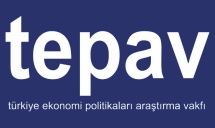 